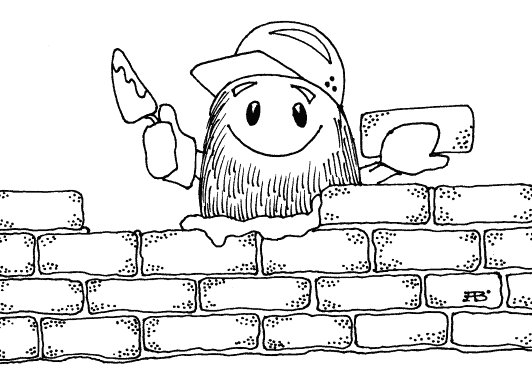 Фамилия, имя ___________________________________________Ход урока1)Устная работа:Из чего состоит дробь?Где пишется знаменатель, что он означает?Где пишется числитель, что он означает?Математический диктант.Сформулируйте основное свойство дроби.Сократите дроби:   Найти натуральное число  :    Какие натуральные числа нужно подставить в неравенство, чтобы оно было верным:  ?2)Закрепление:Сравнить дроби:  а)  Сравнить дроби:  а)  Задания на слайдах.Какие натуральные числа можно поставить вместо , чтобы было верным неравенство ;       б) .    3) Самостоятельная работа – сравнить дроби:а) 			г)  		ж)  б)  			д) 			з)   в)  			е) 4) Рефлексия  зеленая карточка – хорошо усвоил материал урока, все понятно;желтая карточка – не совсем уверен в новом материале, не все понятно;красная карточка – не понял тему урока. 